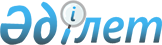 Об утверждении перечня видов деятельности, технологически связанных с регулируемыми  услугами (товарами, работами) в сферах транспортировки нефти и (или) нефтепродуктов по магистральным трубопроводам
					
			Утративший силу
			
			
		
					Совместный приказ Председателя Агентства Республики Казахстан по регулированию естественных монополий от 18 апреля 2006 года N 113-ОД и Министра энергетики и минеральных ресурсов Республики Казахстан от 10 мая 2006 года N 147. Зарегистрирован в Министерстве юстиции Республики Казахстан 30 мая 2006 года N 4243. Утратил силу совместным приказом Председателя Агентства Республики Казахстан по регулированию естественных монополий от 30 декабря 2013 года № 404-ОД и Министра нефти и газа Республики Казахстан от 30 декабря 2013 года № 244      Сноска. Утратил силу совместным приказом Председателя Агентства РК по регулированию естественных монополий от 30.12.2013 № 404-ОД и Министра нефти и газа РК от 30.12.2013 № 244.      В соответствии с  пунктом 1-1   статьи 18-1 Закона Республики Казахстан "О естественных монополиях",  ПРИКАЗЫВАЕМ: 

      1. Утвердить прилагаемый перечень видов деятельности, технологически связанных с регулируемыми услугами (товарами, работами) в сферах транспортировки нефти и (или) нефтепродуктов по магистральным трубопроводам. 

      2. Департаменту административной работы и анализа Агентства Республики Казахстан по регулированию естественных монополий (Есиркепов Е.О.): 

      1) обеспечить в установленном законодательством порядке официальное опубликование настоящего приказа в средствах массовой информации; 

      2) довести настоящий приказ до сведения структурных подразделений и территориальных органов Агентства Республики Казахстан по регулированию естественных монополий, местных исполнительных органов областей (города республиканского значения, столицы). 

      3. Контроль за исполнением настоящего приказа возложить на заместителя Председателя Агентства Республики Казахстан по регулированию естественных монополий Нефедова А.П. и курирующего вице-Министра энергетики и минеральных ресурсов Республики Казахстан. 

      4. Настоящий приказ вводится в действие со дня опубликования.         Министр                              Председатель 

энергетики и минеральных                 Агентства Республики 

  ресурсов Республики                 Казахстан по регулированию 

       Казахстан                       естественных монополий Утвержден                           

совместным приказом                 

Министра энергетики и минеральных   

ресурсов Республики Казахстан       

от 10 мая 2006 года N 147           

и Председателя Агентства            

  Республики Казахстан                

по регулированию естественных       

монополий                           

от 18 апреля 2006 года N 113-ОД      

  Перечень видов деятельности, технологически 

связанных с регулируемыми услугами (товарами, работами) 

в сферах транспортировки нефти и (или) нефтепродуктов 

по магистральным трубопроводам 

      1. Эксплуатация и техническое обслуживание магистральных нефтепроводов, принадлежащих сторонним организациям. 

      2. Подогрев нефти при сливе. 

      3. Дополнительный подогрев нефти для ввода депрессорной присадки. 
					© 2012. РГП на ПХВ «Институт законодательства и правовой информации Республики Казахстан» Министерства юстиции Республики Казахстан
				